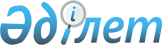 О внесении изменений в решение Аральского районного маслихата Кызылординской области от 31 декабря 2020 года № 460 "О бюджете сельского округа Аманоткель на 2021-2023 годы"
					
			С истёкшим сроком
			
			
		
					Решение Аральского районного маслихата Кызылординской области от 12 ноября 2021 года № 136. Прекращено действие в связи с истечением срока
      Аральский районный маслихат Кызылординской области РЕШИЛ:
      1. Внести в решение Аральского районного маслихата Кызылординской области "О бюджете сельского округа Аманоткель на 2021-2023 годы" от 31 декабря 2020 года № 460 (зарегистрировано в Реестре государственной регистрации нормативных правовых актов за номером 8106) следующие изменения:
      пункт 1 изложить в новой редакции:
      "1. Утвердить бюджет сельского округа Аманоткель на 2021-2023 годы согласно приложениям 1, 2 и 3, в том числе на 2021 год в следующих объемах:
      1) доходы – 84 935,9 тысяч тенге;
      налоговые поступления – 3 960 тысяч тенге;
      неналоговые поступления – 0;
      поступления от продажи основного капитала – 0;
      поступления трансфертов – 80 975,9 тысяч тенге;
      2) затраты – 87 652,9 тысяч тенге;
      3) чистое бюджетное кредитование – 0;
      бюджетные кредиты – 0;
      погашение бюджетных кредитов – 0;
      4) сальдо по операциям с финансовыми активами – 0;
      приобретение финансовых активов – 0;
      поступления от продажи финансовых активов государства – 0;
      5) дефицит (профицит) бюджета– - 2 717 тысяч тенге;
      6) финансирование дефицита (использование профицита) бюджета – 2 717 тысяч тенге.".
      Приложения 1 указанного решения изложить в новой редакции согласно приложению к настоящему решению.
      2. Настоящее решение вводится в действие с 1 января 2021 года и подлежит официальному опубликованию. Бюджет сельского округа Аманоткел на 2021 год
					© 2012. РГП на ПХВ «Институт законодательства и правовой информации Республики Казахстан» Министерства юстиции Республики Казахстан
				
      Секретарь Аральского районного маслихата 

Б.Турахметов
Приложение к решениюАральского районного маслихатаот "12" ноября 2021 года № 136Приложение 1 к решениюАральского районного маслихатаот "31" декабря 2020 года № 460
Категория 
Категория 
Категория 
Категория 
Сумма на 
2021 год
(тысяч тенге)
Класс
Класс
Класс
Сумма на 
2021 год
(тысяч тенге)
Подкласс
Подкласс
Сумма на 
2021 год
(тысяч тенге)
Наименование
Сумма на 
2021 год
(тысяч тенге)
1
2
3
4
5
1. Доходы
84 935,9
1
Налоговые поступления
3 960
01
Подоходный налог
10
2
Индивидуальный подоходный налог
10
04
Hалоги на собственность
3 950
1
Hалоги на имущество
37
3
Земельный налог
106
4
Hалог на транспортные средства
3 807
4
Поступления трансфертов
80 975,9
02
Трансферты из вышестоящих органов государственного управления
80 975,9
3
Трансферты из бюджета района (города областного значения) 
80 975,9
Функциональная группа
Функциональная группа
Функциональная группа
Функциональная группа
Сумма на 
2021 год
(тысяч тенге)
Администратор бюджетных программ
Администратор бюджетных программ
Администратор бюджетных программ
Сумма на 
2021 год
(тысяч тенге)
Программа
Программа
Сумма на 
2021 год
(тысяч тенге)
Наименование
Сумма на 
2021 год
(тысяч тенге)
2. Расходы
87 652,9
01
Государственные услуги общего характера
35 492
124
Аппарат акима города районного значения, села, поселка, сельского округа
35 492
001
Услуги по обеспечению деятельности акима города районного значения, села, поселка, сельского округа
35 492
05
Здравоохранение
97
124
Аппарат акима района в городе, города районного значения, поселка, села, сельского округа
97
002
Организация в экстренных случаях доставки тяжелобольных людей до ближайшей организации здравоохранения, оказывающей врачебную помощь
97
07
Жилищно-коммунальное хозяйство
14 862,9
124
Аппарат акима города районного значения, села, поселка, сельского округа
14 862,9
008
Освещение улиц населенных пунктов
1 886
009
Обеспечение санитарии населенных пунктов
405
011
Благоустройство и озеленение населенных пунктов
12 571,9
08
Культура, спорт, туризм и информационное пространство
34 761
124
Аппарат акима города районного значения, села, поселка, сельского округа
34 761
006
Поддержка культурно-досуговой работы на местном уровне
34 761
13
Прочие
2 440
124
Аппарат акима города районного значения, села, поселка, сельского округа
2 440
040
Реализация мер по содействию экономическому развитию регионов в рамках Государственной программы развития регионов до 2025 года
2 440
3.Чистое бюджетное кредитование
0
Бюджетные кредиты
0
5
Погашение бюджетных кредитов
0
4. Сальдо по операциям с финансовыми активами
0
Приобретение финансовых активов
0
5. Дефицит (профицит) бюджета
-2 717
6. Финансирование дефицита (использование профицита) бюджета
2 717
8
Используемые остатки бюджетных средств
2 717
1
Свободные остатки бюджетных средств
2 717
01
Свободные остатки бюджетных средств
2 717
2
Остатки бюджетных средств на конец отчетного периода
0
01
Остатки бюджетных средств на конец отчетного периода
0